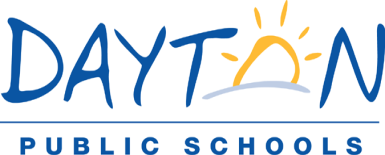 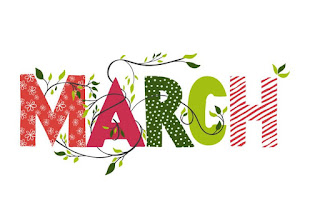 Nutrition Services DepartmentRosa Parks Breakfast March 2024 Menu * This item may contain pork.MondayTuesdayWednesdayThursdayFriday1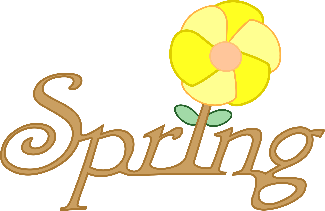 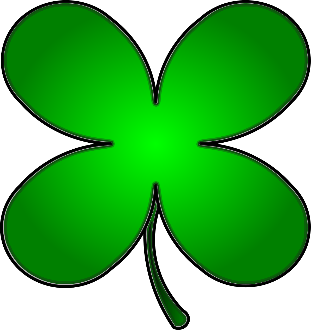 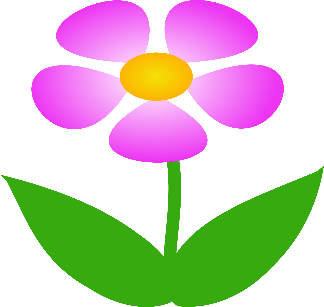 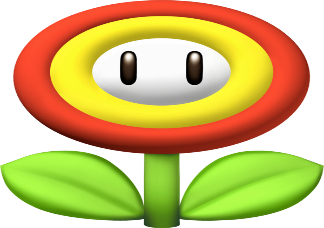 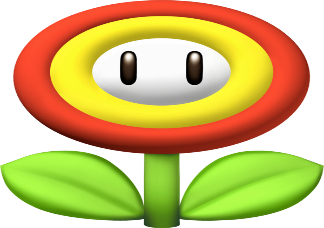 WG Blueberry Mini LoafBananaMilk 45678WG Cinnamon Toast Crunch Diced PearsMilkYogurt and WG Goldfish GrahamTropical Fruit SaladMilkBanana BreadFruit CocktailMilkWG Mini French ToastApple QuartersMilkWG Blueberry MuffinFresh BananaMilk1112131415WG Rice Chex Chilled PearsMilkWG Mini French Toast  Serve at Room Temp or place in warming cartMixed FruitMilkWG Strawberry Mini BagelsPineapple Tidbits MilkWG Blueberry MuffinApplesauceMilkApple Cinnamon Texas ToastFresh BananaMilk181920 First Day of Spring2122WG CheeriosTropical Fruit MilkWG Cin Raisin Bagel with Cream Cheese Mixed FruitMilkWG Mini PancakesFresh Apple QuartersMilkWG Strawberry Yogurt Chex Mix Diced pearsMilkWG Mini Blueberry LoafFresh BananaMilk2526272829 Good FridaySpring BreakSpring BreakSpring BreakSpring BreakSpring BreakALL MENUS ARE SUBJECT TO CHANGE WITHOUT NOTICEThis institution is an equal opportunity provider.